SANTHOSH Senior level professional – Project controls, planning & Business Development    A result-oriented professional with over 15 years of experience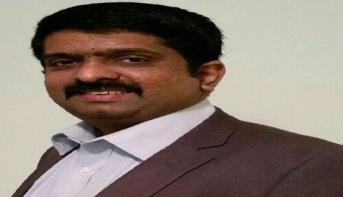 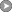     Successfully managed multiple projects, ensuring it complied with all cost and scope specifications    Expertise  in  all  aspects  of  project  control  &  planning  ,  review  of commercial terms and conditions; interpreting contractual obligations &rights; evaluating technical specifications    Expertise  in  steering  the  successful  rollout  of  projects  with accountability     of     defining     scope,     setting     timelines,     analyzingrequirements,  prioritizing  tasks  and  identifying  dependencies  as  per pre-set budgets    A    strategic    planner    with    expertise   in   planning   and    executing construction  projects  with  a  flair  for  adopting  modern  constructionmethodologies; complying with quality standards    Exhibited excellence in:	Executing the entire project right from scratch to its completion	Ensuring compliance with organization, client’s & legal requirements    A  strategist  cum  implementer  with  recognized  proficiency  in spearheading business to accomplish corporate plans and goals successfullySanthosh.362186@2freemail.com Key SkillsCareer Timeline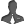 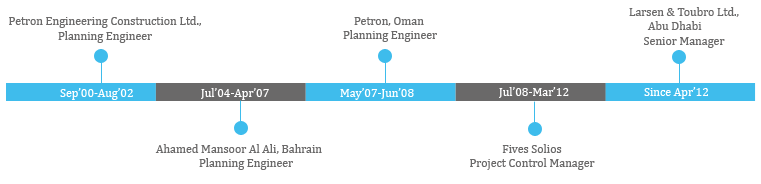 Education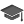 IT Skills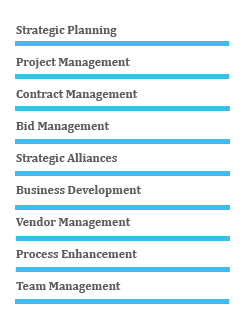 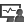 B-Tech  in   Mechanical  Engineering  from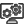 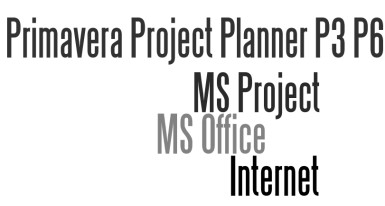 University of Calicut-(1996-2000)Notable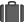 Accomplishments  OrganizationalExperienceSince Apr’12  Previous ExperienceJul’08-Mar’12May’07-Jun’08Jul’04-Apr’07Sep’00-Jun’04 Personal Details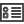 	Managed high net-worth projects worth US$ 120 Million involving an esteemed set of clientele including BECHTEL,SNC LAVALIN,HYDRO,SIEMENS	Successfully handled the project control & planning functions of EPC projects like EGA smelter & refinery expansion, Maáden Aluminium smelter, Qatar Aluminium Smelter, Sohar Aluminium Smelter, Alba line5 expansion, Hidd power plant, Indian Oil corporation project	Successfully delivered pre-qualifications, Request for Proposals (RFP’s)for over 10 projects in last 2 years and won 2 out of them.	Played   a   key   role   in   adding   new   revenue   streams   by   business development initiatives	Received  appreciation  from  clients  like  SNC  LAVALIN,BECHTEL  for executing various Aluminium Smelter projectsLarsen & Toubro Ltd. (Metallurgical & Material Handling IC), Sharjah as Senior Manager- Project Controls & Business developmentKey Result Areas:	Developing  project  baselines;  monitoring  &  controlling  projects  with respect to cost, resource deployment and quality compliance to ensure satisfactory execution of projects using Earned value concepts.	Leading   a   team   of   professionals;   ensuring   timely   submission   of schedules and ensuring suitable deployment and timely availability ofmanpower during execution stage.	Managing the bidding process and business development activities	Preparing & recommending procurement plans / bidding strategies to best suit project plan	Liaising    with    clients,    architects,    consultants,    contractors,    sub contractors & external agencies for determining technical specifications,approvals and obtaining statutory clearancesFives SoliosJoined as Planning & Contracts Engineer & rose to Project Control ManagerPetron, Oman as Planning EngineerAhamed Mansoor Al Ali, Bahrain as Planning EngineerPetron Engineering Construction Ltd., India as Planning EngineerDate of Birth:	1st August 1977Marital Status:	MarriedNationality:	IndianDriving License Details:	 Issued at UAE. Valid up to 29’03’24) Languages Known:	English, Hindi, & MalayalamNo. of Dependents:	01Visa Status:		Resident Larsen & Toubro Ltd(Metallurgical & Material Handling IC) Client:	EGA (Emirates Global Aluminium) Project:	Aluminium SmelterPeriod:	Apr’12-Dec’13Consultant:	SNC LavalinRole:	Senior Manager- Project Controls & Business developmentClient:	EGA (Emirates Global Aluminium) Project:	Aluminium refineryPeriod:	Jan’14-Aug16Consultant:	BechtelRole:	Senior Manager- Project Controls & Business developmentFives SoliosClient:	MA’ADEN (Saudi Arabian Mining Company)Project:	Aluminium SmelterPeriod:	Jan’11-Mar’12Consultant:	BechtelRole:	Planning & Project Control ManagerClient:	Qatar AluminiumPeriod:	Jul’08-Oct’10Consultant:	HydroRole:	Planning & Contracts EngineerPetron, OmanClient:	Sohar Aluminium SmelterPeriod:	May’07-Jun’08Consultant:	BechtelRole:	Planning EngineerAhamed Mansoor Al Ali, BahrainClient:	Sohar Aluminium SmelterPeriod:	May’06-Apr’07Consultant:	BechtelRole:	Planning EngineerClient:	AL Ezzel, Bahrain Project:	Power Project Period:	Feb’05-Apr’06Consultant:	Siemens/Tractabel Ltd., Role:	Planning EngineerClient:	Alba, BahrainProject:	Alba Line 5 Expansion ProjectPeriod:	Jul’04-Jan’05Consultant:	BechtelRole:	Planning EngineerPetron Engineering Construction Ltd., IndiaClient:	Indian Oil Corporation Ltd., BiharProject:	FCCU & DHDT Period:	Sep’00-Jun’04Consultant:	SamsungRole:	Planning Engineer